Geometry Team Challenge – 6.G.2Computing Volume Progression 1
a. Amy wants to build a cube with 3 cm sides using 1 cm cubes. How many cubes does she need?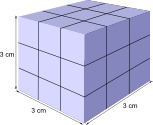 b. How many 1 cm cubes would she need to build a cube with 6 cm sides?Computing Volume Progression 2
Amy has a fish tank shaped like a rectangular prism that is 20 cm by 20 cm by 16 cm. What is the volume of the tank?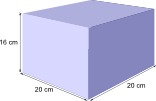 If Amy only fills the tank 3/4 of the way, what will be the volume of the water in the tank?Computing Volume Progression 3A rectangular tank is 50 cm wide and 60 cm long. It can hold up to 126 ℓ of water when full. If Amy fills 2/3 of the tank as shown, find the height of the water in centimeters. (Recall that 1 ℓ=1000 cm3.)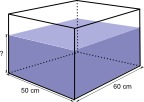 Computing Volume Progression 4
A rectangular tank is 24 cm wide, and 30 cm long. It contains a stone and is filled with water to a height of 8 cm. When Amy pulls the stone out of the tank, the height of the water drops to 6 cm. Find the volume of the stone.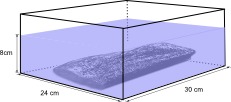 